                            Concertation médico-pharmaceutique - Programme de promotion de la qualité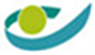 Formulaire de demande - programme détaillé (t1)(Arrêté royal du 3 avril 2015 fixant les conditions et les modalités de la mise en œuvre de la concertation médico-pharmaceutique et modifiant l’arrêté royal du 3 juillet 1996 portant exécution de la loi relative à l’assurance obligatoire soins de santé et indemnités, coordonnée le 14 juillet 1994)I – Identification du programmeII – Description du programme(1) Ces montants sont versés au demandeur du programme mais sont destinés au partenaire de l'autre région. Les coûts associés à cette collaboration doivent être inclus dans le rapport d’activités et le relevé des coûts.(2) Pour une 1re prolongation d'un programme approuvé avant 2023 (via l'ancienne procédure) :une prime complémentaire de 5.000 euros est possible si le demandeur collabore avec un partenaire d'une autre région.pour l'adaptation du programme au contexte de l'autre région par le partenaire, le montant maximal de 2.500 euros est remplacé par un montant maximal de 10.000 euros. Pour cela, le développeur du programme doit soumettre la version adaptée du programme au plus tard 3 mois après l'approbation de la prolongation du programme.-> L'estimation budgétaire doit inclure un rapport détaillé des coûts déjà encourus pour la préparation du programme, ainsi qu'une estimation détaillée des coûts à prévoir pendant la durée du programme.□ Je joins en annexe une description plus détaillée du programme avec les références dans le texte des sources de littérature utilisées (références complètes en fin de texte).Je déclare par la présente que :	□ aucun autre financement ne sera reçu pour ce programme□ d'autres financements sont reçus, à savoir (vous devez mentionner le parrain et le montant):III – Signature (électronique)Intitulé du programme de promotion de la qualité :Responsable de projet :Nom :Fonction :Adresse complète :Adresse(s) mail :N° de téléphone :Paiement :N° de compte en banque :Nom et adresse du détenteur du compte :Personne de contact pour les projets locaux :Objectif :Indicateurs de qualité à utiliser dans les projets locaux :Références utilisées pour élaborer le programme et références des recommandations faites :Outils développés et qui seront mis à la disposition des projets locaux :fiches thématiques:animateurs formés par l'auteur du programme, disponibles pour les projets locauxformations pour animateurs (animateurs en dehors la formation par les responsables du programme) :manuels pratiques pour la collecte et l’analyse locales de données :l’accompagnement à la demande d’une initiative locale pour l’établissement, l’introduction et l’exécution d’un projet :Modalités de mise à disposition des outils développés :Estimation du budget nécessaire pour l’élaboration et pour la maintenance du programme sur une période de 5 ans :(voir le tableau ci-dessous)AnnéeIntervention financièreConditionsAnnée 1 de la prolongation (année 6, année 11, etc.)Maximum 20.000 EUR (avance de 50%)Au début :- Un programme entièrement développé, y compris tous les matériels adaptés aux derniers progrès - Estimation détaillée des coûts de création et d’entretien pendant toute la durée du programme, précisant les heures de travail prévues et le salaire horaire - Traduction vers le français ou le néerlandais - Estimation des coûts de fonctionnement tout au long de l’année (formation des animateurs, coordinateur de projet, communication, e-learning, etc.)À la fin de la 1re année de la prolongation :- Rapport d’activités (via template t4) avec, le cas échéant, tous les matériels adaptés - Relevé des coûts (y compris temps consacré et salaire horaire)Année 1 de la prolongation (année 6, année 11, etc.)Prime de 2.500 EUR10 projets locaux dont la demande a été acceptée ont présenté un 1er rapportMaximum 2.500 EUR (1)(2)Votre partenaire entretient le programme adapté au contexte de l’autre régionAnnées 2 à 5 de la prolongation (années 7 à 10, années 12 à 15, etc.)Maximum 10.000 EUR par an (avance de 50%)- Entretien du programme (formation des animateurs, promotion, encadrement, etc.)- Révision et mise à jour éventuelleÀ la fin de la 2e, de la 3e, de la 4e et de la 5e année de la prolongation :- Rapport d’activités (via template t4) avec, le cas échéant, tous les matériels adaptés - Relevé des coûts (y compris temps consacré et salaire horaire)Années 2 à 5 de la prolongation (années 7 à 10, années 12 à 15, etc.)Prime de 2.500 EUR par an10 projets locaux dont la demande a été acceptée ont présenté un 1er rapportAnnées 2 à 5 de la prolongation (années 7 à 10, années 12 à 15, etc.)Maximum 2.500 EUR par an (1)Votre partenaire entretient le programme adapté au contexte de l’autre région(signature - nom - date)